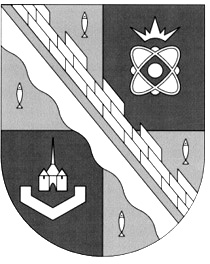 СОВЕТ ДЕПУТАТОВ МУНИЦИПАЛЬНОГО ОБРАЗОВАНИЯСОСНОВОБОРСКИЙ ГОРОДСКОЙ ОКРУГ ЛЕНИНГРАДСКОЙ ОБЛАСТИ(ТРЕТИЙ СОЗЫВ)Р Е Ш Е Н И Еот 22.05.2019 года № 47Рассмотрев проект, представленный рабочей группой, и руководствуясь Федеральным законом от 29 декабря 2017 года N463-ФЗ «О внесении изменений в Федеральный закон «Об общих принципах организации местного самоуправления в Российской Федерации» и отдельные законодательные акты Российской Федерации», Законом Ленинградской области от 14.11.2018 N118-оз «О порядке определения органами местного самоуправления границ прилегающих территорий на территории Ленинградской области», пунктом 11 части 1 статьи 27 Устава муниципального образования Сосновоборский городской округ Ленинградской области, совет депутатов Сосновоборского городского округаР Е Ш И Л:1. Внести следующие изменения в «Правила благоустройства муниципального образования Сосновоборский городской округ Ленинградской области», утвержденные решением совета депутатов от 25.10.2017 №160 (с учетом изменений на 5 декабря 2017 года):1.1. пункт 1 считать пунктом 1.1 и изложить его в новой редакции:«1.1. Настоящие Правила устанавливают на основе законодательства Российской Федерации и иных нормативных правовых актов Российской Федерации, а также нормативных правовых актов Ленинградской области требования к благоустройству и элементам благоустройства территории муниципального образования Сосновоборский городской округ Ленинградской области (далее – городской округ), перечень мероприятий по благоустройству территории городского округа, порядок и периодичность их проведения.»;1.2. пункт 1.3 изложить в новой редакции:«1.3. Настоящие Правила разработаны в соответствии с пунктом 25 части 1 статьи 16 Федерального закона от 06.10.2003 N 131-ФЗ «Об общих принципах организации местного самоуправления в Российской Федерации», Градостроительным кодексом Российской Федерации, Законом Ленинградской области от 14.11.2018 N118-оз «О порядке определения органами местного самоуправления границ прилегающих территорий на территории Ленинградской области» Приказом Минстроя России от 13.04.2017 N 711/пр «Об утверждении методических рекомендаций для подготовки правил благоустройства территорий поселений, городских округов, внутригородских районов» и пунктом 25 статьи 4, пунктом 11 части 1 статьи 27, частью 1 статьи 29 Устава муниципального образования Сосновоборский городской округ Ленинградской области.»;1.3. дополнить подпунктом 1.4_1 в следующей редакции:«1.4_1. Лицо, ответственное за эксплуатацию здания, строения, сооружения (за исключением собственников и (или) иных законных владельцев помещений в многоквартирных домах, земельные участки под которыми не образованы или образованы по границам таких домов), обязано принимать участие, в том числе финансовое, в содержании прилегающих территорий в случаях и порядке, которые определяются настоящими Правилами.»1.4. подпункт 1.5.1 изложить в новой редакции:«1.5.1. благоустройство территории – деятельность по реализации комплекса мероприятий, установленного настоящими Правилами, направленная на обеспечение и повышение комфортности условий проживания граждан, по поддержанию и улучшению санитарного и эстетического состояния территории городского округа, по содержанию расположенных на ней объектов, в том числе территорий общего пользования, земельных участков, зданий, строений, сооружений, прилегающих территорий;»1.5. пункт 1.5.20 изложить в новой редакции:«1.5.20. элементы благоустройства – декоративные, технические, планировочные, конструктивные устройства, элементы озеленения, различные виды оборудования и оформления, в том числе фасадов зданий, строений, сооружений, малые архитектурные формы, некапитальные нестационарные строения и сооружения, информационные щиты и указатели, применяемые как составные части благоустройства территории;»1.6. дополнить пунктами 1.5.28 – 1.5.30 в следующей редакции:«1.5.28. прилегающая территория – территория общего пользования, которая прилегает к зданию, строению, сооружению, земельному участку в случае, если такой земельный участок образован, и границы которой определены настоящими Правилами в соответствии с порядком, установленным законом Ленинградской области от 14 ноября 2018 года N118-оз «О порядке определения органами местного самоуправления границ прилегающих территорий на территории Ленинградской области»;1.5.29. внутренняя часть границ прилегающей территории – часть границ прилегающей территории, непосредственно примыкающая к границе здания, строения, сооружения, земельного участка, в отношении которого установлены границы прилегающей территории, то есть являющаяся их общей границей;1.5.30. внешняя часть границ прилегающей территории – часть границ прилегающей территории, не примыкающая непосредственно к зданию, строению, сооружению, земельному участку, в отношении которого установлены границы прилегающей территории, то есть не являющаяся их общей границей.»1.7. дополнить пунктом 1.5_1 в следующей редакции:«1.5_1. Определение границ прилегающих территорий:1.5_1.1. Границы прилегающей территории определяются в отношении территории общего пользования, которая прилегает (то есть имеет общую границу) к зданию, строению, сооружению, земельному участку, в зависимости от расположения зданий, строений, сооружений, земельных участков в существующей застройке, вида их разрешенного использования и фактического назначения, их площади и протяженности указанной общей границы, а также иных требований, установленных областным законом Ленинградской области от 14.11.2018 N118-оз.1.5_1.2. Границы прилегающей территории определяются с учетом следующих ограничений:а) в отношении каждого здания, строения, сооружения, земельного участка могут быть установлены границы только одной прилегающей территории, в том числе границы, имеющие один замкнутый контур или несколько непересекающихся замкнутых контуров;б) в случае, если строение или сооружение, в том числе объект коммунальной инфраструктуры, обеспечивает исключительно функционирование другого здания, строения, сооружения, земельного участка, в отношении которого определяются границы прилегающей территории, устанавливается общая прилегающая территория для такого здания, строения, сооружения, земельного участка и обеспечивающего их исключительное функционирование строения или сооружения, в том числе объекта коммунальной инфраструктуры;в) пересечение границ прилегающих территорий не допускается;г) внутренняя часть границ прилегающей территории устанавливается по границе здания, строения, сооружения, земельного участка, в отношении которого определяются границы прилегающей территории;д) внешняя часть границ прилегающей территории устанавливается за пределами границы здания, строения, сооружения, земельного участка, в отношении которого определяются границы прилегающей территории.1.5_1.3. Границы прилегающей территории отображаются на графической схеме местоположения границ прилегающей территории на кадастровом плане территории (далее - графическая схема).1.5_1.4. Подготовка графической схемы осуществляется администрацией городского округа. Подготовка графической схемы может осуществляться собственниками и (или) иными законными владельцами зданий, строений, сооружений, земельных участков за счет их средств самостоятельно или привлекаемыми организациями в соответствии с федеральным законодательством. Расходы указанных лиц на подготовку графической схемы не подлежат возмещению за счет средств бюджетов бюджетной системы Российской Федерации.1.5_1.5. Подготовка графической схемы осуществляется в форме электронного документа и (или) на бумажном носителе, в том числе в информационно-телекоммуникационной сети «Интернет» или с использованием иных технологических и программных средств. Графическая схема может быть подготовлена для всех прилегающих территорий в границах городского округа или для одной или нескольких прилегающих территорий применительно к части территории границах городского округа. Подготовка графической схемы для одной прилегающей территории применительно к части территории границах городского округа осуществляется в форме одного документа. Графическая схема для всех прилегающих территорий в границах городского округа или нескольких прилегающих территорий применительно к части территории границах городского округа может быть подготовлена в форме одного или нескольких документов.1.5_1.6. Установление и изменение границ прилегающей территории осуществляется путем утверждения советом депутатов городского округа графической схемы (схем) в составе настоящих правил (Приложение к настоящим Правилам).1.5_1.7. Утвержденные графические схемы публикуются в порядке, установленном для официального опубликования муниципальных правовых актов, и размещаются на официальном сайте городского округа в информационно-телекоммуникационной сети «Интернет».»;1.8. дополнить пунктом 1.5_2 в следующей редакции:«1.5_2. При подготовке графических схем местоположения границ прилегающих территорий на кадастровом плане территории городского округа размер прилегающей территории определяется от границ зданий, строений, сооружений, земельных участков (внутренняя часть границ прилегающей территории) до внешней части границ прилегающей территории, исходя из следующих нормативов*:1.5_2.1. для отдельно стоящих нежилых зданий (торговых, офисных и иных зданий обслуживания населения), не имеющих ограждений – 3 метра от границ предоставленных для данных объектов территорий по их периметру, а при отсутствии границ земельных участков – 10 метров от внешних стен объектов по их периметру;1.5_2.2. для отдельно стоящих нежилых зданий (торговых, офисных и иных зданий обслуживания населения), имеющих ограждения – 3 метра от ограждений по периметру объектов;1.5_2.3. для отдельно стоящих нестационарных объектов мелкорозничной торговли, бытового обслуживании и услуг (киосков, торговых остановочных павильонов, сезонных кафе), для которых границы земельных участков под данными объектами не установлены – 5 метров от внешних границ объектов по их периметру;1.5_2.4. для отдельно стоящих нестационарных объектов мелкорозничной торговли, бытового обслуживании и услуг (киосков, торговых остановочных павильонов, сезонных кафе), для которых установлены границы представленных земельных участков – 3 метра от границ предоставленных для данных объектов территорий по их периметру;1.5_2.5. для нежилых помещений многоквартирного дома, не относящихся к общему имуществу, в том числе встроенных и пристроенных нежилых помещений:- в длину – по длине занимаемых нежилых помещений;- по ширине – до границ пешеходных тротуаров, а при их отсутствии – до границ улиц или проездов;1.5_2.6. для индивидуальных жилых домов – 5 метров от ограждений земельных участков по периметру участков;1.5_2.7. для отдельно стоящих гаражных боксов – 3 метра от границ предоставленных для данных объектов территорий по их периметру, а при отсутствии границ земельных участков – 5 метров от внешних стен объектов по их по периметру;1.5_2.8. для гаражных кооперативов – 10 метров от границ предоставленных для данных объектов территорий по их периметру, а при отсутствии границ земельных участков – 15 метров от внешних границ строений гаражных кооперативов по их периметру;1.5_2.9. для отдельно стоящих автостоянок и автопарковок – 5 метров по периметру ограждений объектов либо 5 метров от границ предоставленных для данных объектов территорий по их периметру;1.5_2.10. для автозаправочных станций – 5 метров от границ предоставленных для данных объектов территорий по их периметру;1.5_2.11. для огороднических и садоводческих объединений – 10 метров от внешних границ ограждений объединений по их периметру;1.5_2.12. для промышленных объектов – 10 метров по всему периметру отведенной территории;1.5_2.13. для отдельно стоящих тепловых, трансформаторных подстанций, зданий и сооружений инженерно-технического назначения на территориях общего пользования – 5 метров по периметру внешних стен зданий и сооружений либо, 3 метра от ограждений объектов;1.5_2.14. для многоквартирных домов – 5 метров от границ земельных участков по периметру участков, а в случае, если границы земельных участков под многоквартирным домом не установлены – 5 метров по периметру дома;1.5_2.15. для строительных площадок – 10 метров от ограждений строительных площадок по их периметру и от подъездных путей к ним;1.5_2.16. для железнодорожных путей, проходящих по территории муниципального образования – в пределах полосы отвода, включая откосы выемок и насыпей, переезды, переходы через пути.* ПРИМЕЧАНИЯ:1) В случая расположения в границах прилегающих территорий для объектов, указанных в подпунктах 1.5_2.1 – 1.5_2.14, пешеходных тротуаров, улиц или проездов, границы их прилегающих территорий устанавливаются по ближайшим к объектам границам пешеходных тротуаров, а при их отсутствии – по ближайшим к объектам границам улиц или проездов;2) Исходя из местоположения зданий, строений, сооружений, земельных участков при подготовке графических схем границ их прилегающих территорий на кадастровом плане территории городского округа, допускается отклонение размеров прилегающих территорий объектов от нормативов, указанных в подпунктах 1.5_2.1 – 1.5_2.14. При этом площадь устанавливаемой прилегающей территории для объекта не может превышать площадь прилегающей территории для этого же объекта, рассчитанной по нормативам, предусмотренным подпунктами 1.5_2.1 – 1.5_2.14.»1.9. пункт 1.6 изложить в новой редакции:1.10. пункт 1.6 изложить в новой редакции:1.11. пункт 5.6 изложить в новой редакции:1.12. пункт 7.3 изложить в новой редакции:1.13. пункт 9.8 изложить в новой редакции:1.14. пункт 11.1 изложить в новой редакции:1.15. пункт 18.9 изложить в новой редакции:2. Настоящее решение вступает в силу со дня его официального опубликования в городской газете «Маяк».3. Контроль за выполнением настоящего решения возложить на постоянные депутатские комиссии по экологии, архитектуре и градостроительству и по жилищно-коммунальному комплексу, транспорту и безопасности совета депутатов.4. Настоящее решение официально опубликовать в городской газете «Маяк».Глава Сосновоборскогогородского округа                                                                   А. В. Иванов«О внесении изменений в «Правила благоустройства муниципального образования Сосновоборский городской округ Ленинградской области»» (Первое чтение)Действующая редакцияПредлагаемая редакция1.6. Хозяйствующие субъекты, имеющие в собственности (пользовании) земельные участки, обязаны обеспечить содержание, уборку и выполнение на них работ по благоустройству в границах предоставленной территории.Юридические лица, иные хозяйствующие субъекты, осуществляющие свою деятельность на территории города (платные стоянки, автомастерские, торговые точки и т.д.) обязаны за свой счет вывозить мусор на специальный полигон или устанавливать контейнеры для сбора ТКО и заключать договоры на вывоз ТКО со специализированными организациями, осуществлять содержание прилегающей территории (косьба, уборка мусора).По муниципальному жилищному фонду договоры на вывоз и утилизацию ТКО заключаются с муниципальным предприятием жилищно-коммунального хозяйства или другими специализированными организациями, вывозящими мусор.1.6. Хозяйствующие субъекты, имеющие в собственности (пользовании) земельные участки, обязаны обеспечить содержание, уборку и выполнение на них работ по благоустройству в границах предоставленной и прилегающих территорий.Юридические лица, иные хозяйствующие субъекты, осуществляющие свою деятельность на территории города (платные стоянки, автомастерские, торговые точки и т.д.) обязаны за свой счет вывозить мусор на специальный полигон или устанавливать контейнеры для сбора ТКО и заключать договоры на вывоз ТКО со специализированными организациями, осуществлять содержание прилегающей территории (косьба травы, уборка мусора, снега и наледей с пешеходных дорожек и тротуаров).Граждане – собственники и (или) иные законные владельцы зданий, строений, сооружений, земельных участков обязаны участвовать, в том числе финансово, в содержании прилегающих к данным объектам территорий в соответствии с настоящими Правилами.По муниципальному жилищному фонду договоры на вывоз и утилизацию ТКО заключаются с муниципальным предприятием жилищно-коммунального хозяйства или другими специализированными организациями, вывозящими мусор.Действующая редакцияПредлагаемая редакция1.7. Для целей настоящих Правил к объектам благоустройства относятся территории различного функционального назначения, на которых осуществляется деятельность по благоустройству, в том числе:а) детские площадки, спортивные и другие площадки отдыха и досуга;б) площадки для выгула и дрессировки собак;в) площадки автостоянок;г) улицы (в том числе пешеходные) и дороги;д) парки, скверы, иные зеленые зоны;е) площади, набережные и другие территории;ж) технические зоны транспортных, инженерных коммуникаций, водоохранные зоны;з) контейнерные площадки и площадки для складирования отдельных групп коммунальных отходов;и) прилегающие территории.Действующая редакцияПредлагаемая редакция5.6. Схемы (программы) комплексного благоустройства утверждаются главой администрации городского округа. Проекты благоустройства конкретных участков, выполнения отдельных видов благоустройства, изготовления и установки малых архитектурных форм и других элементов благоустройства утверждаются заказчиками после согласования с КАГиЗ.5.6. Схемы (программы) комплексного благоустройства утверждаются главой администрации городского округа с учетом результатов проведения их общественного обсуждения. Проекты благоустройства конкретных участков, выполнения отдельных видов благоустройства, изготовления и установки малых архитектурных форм и других элементов благоустройства утверждаются заказчиками после согласования с КАГиЗ.Действующая редакцияПредлагаемая редакция7.3. Ответственность за сохранность городских зеленых насаждений и надлежащий уход за ними возлагается на владельцев или пользователей закрепленной и прилегающей территорий, на которых они произрастают.7.3. Ответственность за сохранность городских зеленых насаждений и надлежащий уход за ними возлагается на владельцев или пользователей закрепленной территорий, на которых они произрастают.Действующая редакцияПредлагаемая редакция9.8. Хозяйствующие субъекты всех форм собственности обязаны обустраивать и содержать в исправном состоянии элементы наружного освещения прилегающих территорий объектов, находящихся в эксплуатации, обслуживании или управлении, включая:9.8. Хозяйствующие субъекты всех форм собственности обязаны обустраивать и содержать в исправном состоянии элементы наружного освещения объектов, находящихся в эксплуатации, обслуживании или управлении, включая:Действующая редакцияПредлагаемая редакция11.1. Нестационарными торговыми объектами розничной торговли являются киоски, размещаемые на стесненных инженерными сетями участках, на которых не возвести капитальное строение, павильоны, размещаемые на резервных участках для капитального строительства до востребованности этих участков, а также палатки. Установка нестационарных торговых объектов на территориях общего пользования производится в порядке, установленном земельным и гражданским законодательством, Федеральным законом «Об основах государственного регулирования торговой деятельности в Российской Федерации», согласно схеме расположения нестационарных торговых объектов, утверждаемой постановлением администрации городского округа, с учетом необходимости обеспечения устойчивого развития территорий и достижения нормативов минимальной обеспеченности населения площадью торговых объектов.Настоящие Правила также распространяются на владельцев нестационарных торговых объектов, размещающих свои сооружения на землях, принадлежащих на праве собственности физическим либо юридическим лицам. В данном случае ответственность за нарушение Правил солидарно несут владелец торгового объекта и владелец земельного участка.11.1. Нестационарными торговыми объектами являются торговые объекты, представляющие собой временные сооружения или временные конструкции, не связанные прочно с земельным участком вне зависимости от наличия или отсутствия подключения (технологического присоединения) к сетям инженерно-технического обеспечения, в том числе передвижное сооружение. (норма приведена из ГОСТ)11.1_1.Установка (размещение) нестационарных торговых объектов на территориях общего пользования производится в порядке, установленном земельным и гражданским законодательством, Федеральным законом «Об основах государственного регулирования торговой деятельности в Российской Федерации», согласно схеме расположения нестационарных торговых объектов, утверждаемой постановлением администрации городского округа, с учетом необходимости обеспечения устойчивого развития территорий и достижения нормативов минимальной обеспеченности населения площадью торговых объектов.11.1_2. Установка (размещение) нестационарных торговых объектов (в том числе киосков и павильонов нестационарной торговой сети) на территориях, не отнесенных к территориям общего пользования (в том числе на земельных участках, находящихся в частной собственности юридических и физических лиц) осуществляется собственниками (арендаторами) данных земельных участков в соответствии с утвержденными администрацией городского округа проектами благоустройства территорий данных земельных участков, предусматривающими возможность размещения на земельных участках некапитальных нестационарных строений и сооружений (в том числе и киосков и павильонов нестационарной торговой сети).11.1_3. На территории городского округа (в том числе и на земельных участках, находящихся в собственности юридических и физических лиц) запрещается размещать нестационарные строения и сооружения (в том числе и киоски и павильоны нестационарной торговой сети):- в границах территориальных зон отведенных под жилую застройку различных типов, предусмотренных классификатором видов разрешенного использования земельных участков (коды 2.1 - 2.7.1), утвержденным приказом Минэкономразвития Российской Федерации от 1 сентября 2014 года N 540, в том числе на территориях дворов жилых зданий;- на расстоянии ближе 15 метров от стен капитальных зданий, за исключением случаев, установленных действующим законодательством;- с нарушением требований строительных, экологических, санитарно-гигиенических, противопожарных и иных правил и нормативов, установленных законодательством;- в охранной зоне сетей инженерно-технического обеспечения, на расстоянии менее нормативного от сетей инженерно-технического обеспечения без согласования с владельцами данных сетей;- на территориях, отнесенных к особо охраняемым природным территориях, а также на территориях объектов культурного наследия.11.1_4. Ответственность за нарушение требований по установке (размещению) нестационарных торговых объектов (в том числе киосков и павильонов нестационарной торговой сети), предусмотренных пунктами 11.1_1 - 11.1_3 настоящих Правил солидарно несут владелец торгового объекта и владелец земельного участка.Действующая редакцияПредлагаемая редакция18.9. В период времени с 23-00 до 7-00 в будние дни, с 22 до 10 часов в выходные и нерабочие праздничные дни владельцам транспортных средств на территориях селитебной застройки запрещается:18.9.1. – использование звуковых сигналов без экстренной необходимости в соответствии с ПДД Российской Федерации;18.9.2. – регулировка звуковых сигналов;18.9.3. – регулировка тормозов и двигателей;18.9.4. – пользование громкоговорящими устройствами, радиоприемниками и магнитофонами с нарушением требований, предусмотренных статьей 2.6 закона Ленинградской области «Об административных правонарушениях», непринятие мер по отключению звуковых сигналов сработавшей охранной сигнализации автотранспортного средства, а также производство разгрузочно-погрузочных работ, повлекшее нарушение тишины и покоя;18.9.5. – использование мототранспорта, не оборудованного глушителями выхлопной системы.18.9. На территориях селитебной застройки городского округа запрещается эксплуатация транспортных средств с нарушением требований статьи 2.6 Областного закона Ленинградской области «Об административных правонарушениях», влекущая нарушение тишины и покоя.